Synthesis, Characterization, Crystal structure of 4-(4-Bromo-phenyl)-2,6-dimethyl-1,4-dihydro-pyridine-3,5-dicarboxylic acid diethyl ester: Hirshfeld surface analysis  and DFT calculationsD. Parthasarathia, M. Syed Ali Padushaa*, S. Suganyab, P. Kumaradhasb, Ayyiliath M. Sajith,c Muthipeedika Nibin Joyd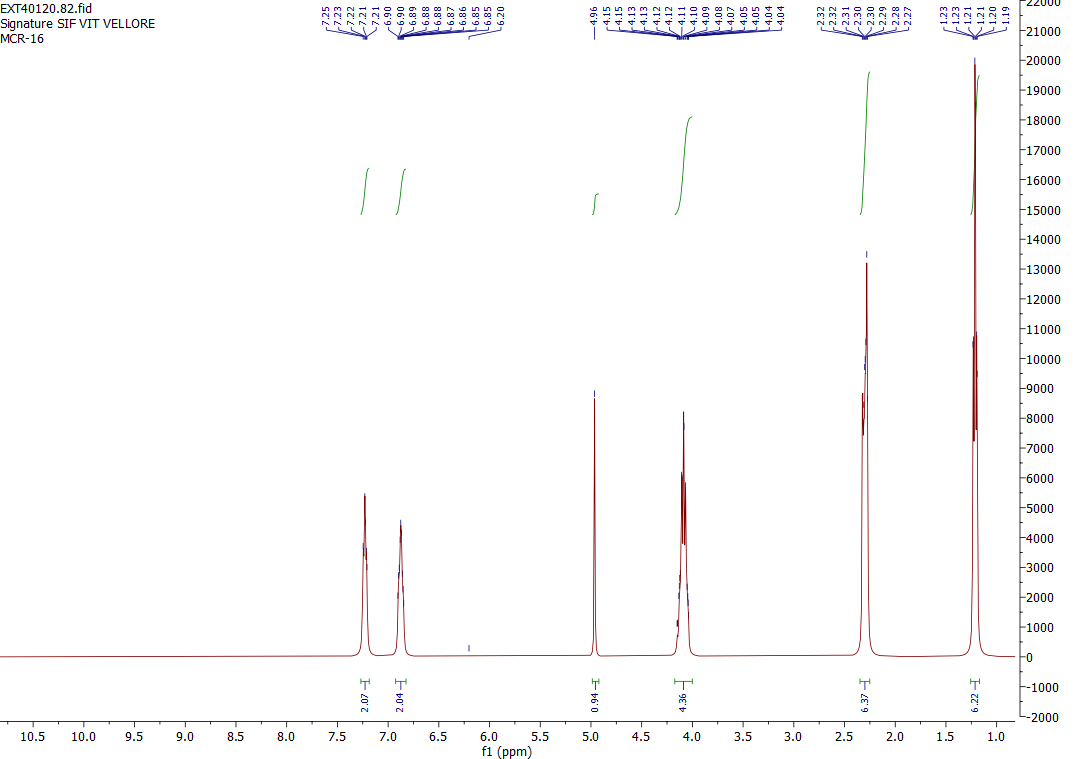 Fig.S1. 1H NMR spectrum of 4-(4-Bromo-phenyl)-2,6-dimethyl-1,4-dihydro-pyridine-3,5-dicarboxylic acid diethyl ester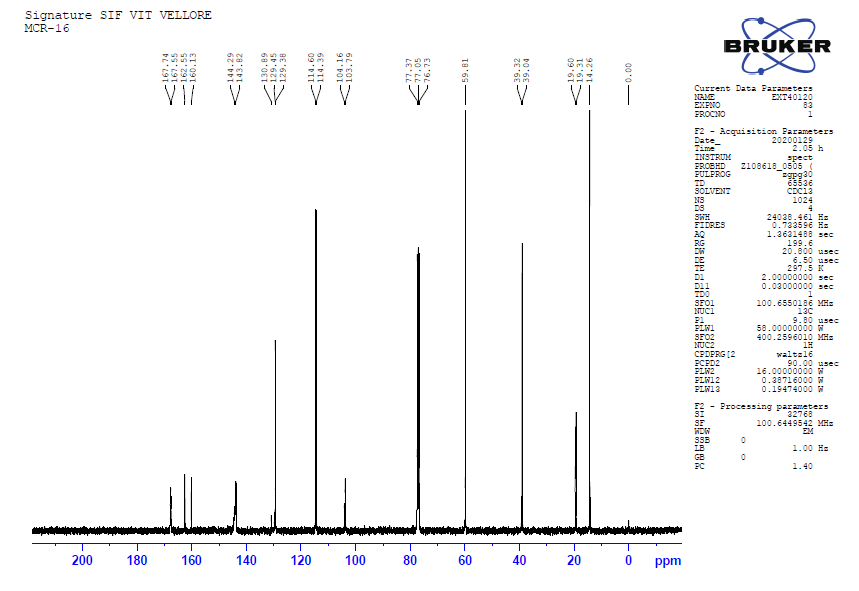 Fig.S2. 13C NMR spectrum of 4-(4-Bromo-phenyl)-2,6-dimethyl-1,4-dihydro-pyridine-3,5-dicarboxylic acid diethyl ester Fig.S3. GC-MS spectrum of 4-(4-Bromo-phenyl)-2,6-dimethyl-1,4-dihydro-pyridine-3,5-dicarboxylic acid diethyl ester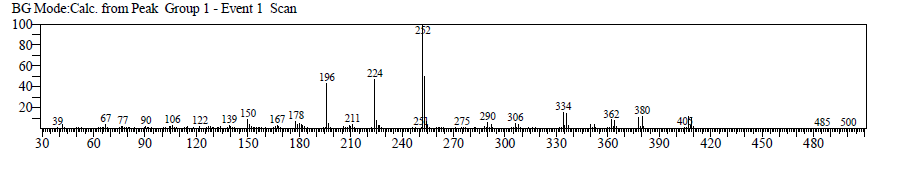 Table S1. Geometric Parameters for crystal phase (CP) and DFT phaseBondsCrystal PhaseDFTPhaseBondsCrystal PhaseDFTBr1—C61.901 (3)1.9224C2—C11.389 (4)1.3933O3—C121.215 (3)1.2157C2—H20.95 (3)1.0836O1—C171.347 (4)1.3559C1—H10.95 (3)1.0825O1—C181.454 (4)1.4466C15—H15A0.961.0865O4—C121.342 (3)1.3594C15—H15B0.961.0937O4—C131.449 (3)1.4488C15—H15C0.961.0928N1—C91.377 (3)1.3886C5—C41.379 (4)1.3926N1—C101.381 (3)1.3875C5—H50.93 (4)1.0825N1—H1A0.85 (3)1.0075C4—H40.94 (4)1.0829O2—C171.207 (3)1.2164C16—H16A0.961.0947C11—C101.352 (3)1.3591C16—H16B0.961.0947C11—C121.461 (3)1.4709C16—H16C0.961.0853C11—C71.526 (3)1.5296C13—C141.450 (6)1.5202C10—C151.500 (3)1.5068C13—H13A0.971.0903C3—C21.380 (4)1.3978C13—H13B0.971.0907C3—C41.381 (4)1.3989C18—C191.435 (6)1.5203C3—C71.523 (3)1.5354C18—H18A0.971.0907C8—C91.350 (4)1.3579C18—H18B0.971.0904C8—C171.472 (3)1.475C19—H19A0.961.0922C8—C71.521 (3)1.5225C19—H19B0.961.094C7—H71.02 (2)1.088C19—H19C0.961.091C9—C161.500 (4)1.504C14—H14A0.961.0928C6—C11.363 (4)1.3897C14—H14B0.961.0907C6—C51.371 (4)1.3903C14—H14C0.961.094C17—O1—C18117.8 (3)117.0344C10—C15—H15B109.5110.1583C12—O4—C13118.2 (2)116.567H15A—C15—H15B109.5108.8023C9—N1—C10123.6 (2)123.9165C10—C15—H15C109.5110.9229C9—N1—H1A120 (2)116.7783H15A—C15—H15C109.5107.1514C10—N1—H1A116 (2)117.0055H15B—C15—H15C109.5108.2906C10—C11—C12124.5 (2)125.38C6—C5—C4119.5 (3)119.0794C10—C11—C7120.9 (2)119.8379C6—C5—H5122 (2)120.4297C12—C11—C7114.58 (19)114.7809C4—C5—H5119 (2)120.4907C11—C10—N1119.0 (2)118.1477C5—C4—C3121.6 (3)121.3262C11—C10—C15128.4 (2)128.3138C5—C4—H4120 (2)119.5898N1—C10—C15112.6 (2)113.516C3—C4—H4118 (2)119.0742C2—C3—C4117.4 (2)118.1539C9—C16—H16A109.5110.4112C2—C3—C7121.0 (2)121.9995C9—C16—H16B109.5110.051C4—C3—C7121.5 (2)119.8345H16A—C16—H16B109.5108.0239C9—C8—C17120.9 (2)120.9129C9—C16—H16C109.5111.4658C9—C8—C7120.9 (2)119.8506H16A—C16—H16C109.5106.9855C17—C8—C7118.0 (2)119.2064H16B—C16—H16C109.5109.7996C8—C7—C3111.23 (18)112.8531O4—C13—C14109.4 (3)111.6913C8—C7—C11110.82 (19)110.7438O4—C13—H13A109.8108.7912C3—C7—C11110.58 (18)110.9364C14—C13—H13A109.8111.1041C8—C7—H7109.2 (14)108.4527O4—C13—H13B109.8104.1482C3—C7—H7108.9 (14)106.3825C14—C13—H13B109.8111.3948C11—C7—H7105.9 (14)107.1854H13A—C13—H13B108.2109.4585O3—C12—O4122.1 (2)122.0076C19—C18—O1111.5 (4)111.3991O3—C12—C11123.2 (2)123.3481C19—C18—H18A109.3111.2034O4—C12—C11114.6 (2)114.6359O1—C18—H18A109.3108.8115C8—C9—N1119.3 (2)118.4698C19—C18—H18B109.3111.4188C8—C9—C16127.2 (2)127.7333O1—C18—H18B109.3104.1754N1—C9—C16113.5 (2)113.7707H18A—C18—H18B108109.5789O2—C17—O1121.9 (3)122.3563C18—C19—H19A109.5110.7508O2—C17—C8127.0 (3)126.5793C18—C19—H19B109.5109.7676O1—C17—C8111.0 (2)111.0633H19A—C19—H19B109.5108.3947C1—C6—C5120.6 (3)121.0242C18—C19—H19C109.5110.64C1—C6—Br1120.0 (2)119.434H19A—C19—H19C109.5108.944C5—C6—Br1119.4 (2)119.5416H19B—C19—H19C109.5108.2765C3—C2—C1121.5 (2)121.3728C13—C14—H14A109.5110.8596C3—C2—H2119.8 (19)119.9587C13—C14—H14B109.5110.5998C1—C2—H2118.6 (19)118.6662H14A—C14—H14B109.5109.0211C6—C1—C2119.3 (3)119.0432C13—C14—H14C109.5109.7555C6—C1—H1118 (2)120.3913H14A—C14—H14C109.5108.2299C2—C1—H1123 (2)120.5647H14B—C14—H14C109.5108.3037C10—C15—H15A109.5111.4044C12—C11—C10—N1174.4 (2)170.5713C17—C8—C9—N1-178.7 (2)-174.973C7—C11—C10—N1-6.2 (3)-9.0038C7—C8—C9—N16.0 (3)7.0375C12—C11—C10—C15-4.0 (4)-7.5793C17—C8—C9—C16-0.6 (4)3.0407C7—C11—C10—C15175.3 (2)172.8455C7—C8—C9—C16-175.8 (2)-174.949C9—N1—C10—C11-13.4 (4)-16.3313C10—N1—C9—C813.6 (4)17.4349C9—N1—C10—C15165.3 (2)162.0863C10—N1—C9—C16-164.9 (2)-160.849C9—C8—C7—C3101.2 (2)96.8254C18—O1—C17—O2-6.8 (4)-0.2994C17—C8—C7—C3-74.2 (3)-81.1984C18—O1—C17—C8172.6 (3)-179.943C9—C8—C7—C11-22.3 (3)-28.2233C9—C8—C17—O2-3.4 (4)0.9975C17—C8—C7—C11162.4 (2)153.7529C7—C8—C17—O2171.9 (3)178.9997C2—C3—C7—C8-65.8 (3)-39.0984C9—C8—C17—O1177.2 (2)-179.377C4—C3—C7—C8115.3 (3)142.1897C7—C8—C17—O1-7.5 (3)-1.3749C2—C3—C7—C1157.8 (3)85.8456C4—C3—C2—C1-1.2 (4)0.2013C4—C3—C7—C11-121.1 (3)-92.8663C7—C3—C2—C1179.9 (3)-178.531C10—C11—C7—C822.4 (3)29.2955C5—C6—C1—C21.0 (5)0.047C12—C11—C7—C8-158.2 (2)-150.323Br1—C6—C1—C2-179.8 (2)-179.81C10—C11—C7—C3-101.4 (3)-96.8298C3—C2—C1—C60.0 (5)-0.1678C12—C11—C7—C377.9 (3)83.5518C1—C6—C5—C4-0.7 (5)0.034C13—O4—C12—O38.4 (4)-1.2759Br1—C6—C5—C4-180.0 (2)179.8907C13—O4—C12—C11-173.3 (3)179.7446C6—C5—C4—C3-0.6 (5)0.0025C10—C11—C12—O3-165.5 (3)-177.65C2—C3—C4—C51.5 (4)-0.1175C7—C11—C12—O315.2 (4)1.9443C7—C3—C4—C5-179.6 (3)178.6435C10—C11—C12—O416.3 (4)1.3143C12—O4—C13—C1487.4 (4)84.5792C7—C11—C12—O4-163.1 (2)-179.092C17—O1—C18—C19-93.7 (4)-85.9985